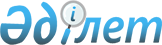 О внесении изменений в решение Енбекшильдерского районного маслихата от 12 декабря 2011 года № С-38/2 "О районном бюджете на 2012-2014 годы"
					
			Утративший силу
			
			
		
					Решение Енбекшильдерского районного маслихата Акмолинской области от 25 июля 2012 года № С-7/3. Зарегистрировано Управлением юстиции Енбекшильдерского района Акмолинской области 8 августа 2012 года № 1-10-168. Утратило силу в связи с истечением срока применения - (письмо Енбекшильдерского районного маслихата Акмолинской области от 22 января 2015 года № 28)      Сноска. Утратило силу в связи с истечением срока применения - (письмо Енбекшильского районного маслихата Акмолинской области от 22.01.2015 № 28).      Примечание РЦПИ:

      В тексте сохранена авторская орфография и пунктуация.



      В соответствии с пунктом 4 статьи 106 Бюджетного кодекса Республики Казахстан от 4 декабря 2008 года, подпунктом 1 пункта 1 статьи 6 Закона Республики Казахстан от 23 января 2001 года «О местном государственном управлении и самоуправлении в Республике Казахстан» районный маслихат РЕШИЛ:



      1. Внести в решение Енбекшильдерского районного маслихата «О районном бюджете на 2012–2014 годы» от 12 декабря 2011 года № С-38/2 (зарегистрировано в Реестре государственной регистрации нормативных правовых актов № 1-10-150, опубликовано 29 декабря 2011 года в районной газете «Жаңа дәуір» - «Сельская новь») следующие изменения:



      приложения 1, 5 к указанному решению изложить в новой редакции согласно приложениям 1, 2 к настоящему решению.



      2. Настоящее решение вступает в силу со дня государственной регистрации в Департаменте юстиции Акмолинской области и вводится

в действие с 1 января 2012 года.      Председатель сессии

      районного маслихата                        О.Жомартов      Секретарь районного

      маслихата                                  С.Есполов      «СОГЛАСОВАНО»      Аким Енбекшильдерского района

      Акмолинской области                        А.Садуакасулы

 

Приложение 1 к решению       

Енбекшильдерского районного маслихата

от 25 июля 2012 года № С-7/3   

  

Районный бюджет на 2012 год

Приложение 2 к решению       

Енбекшильдерского районного маслихата

от 25 июля 2012 года № С-7/3    

  

Затраты по программам аппарата акима

района в городе, города районного значения,

поселка, аула (села), аульного (сельского) округапродолжение таблицыпродолжение таблицы
					© 2012. РГП на ПХВ «Институт законодательства и правовой информации Республики Казахстан» Министерства юстиции Республики Казахстан
				КатегорияКатегорияКатегорияКатегорияКатегорияСуммаКлассКлассКлассКлассСуммаПодклассПодклассПодклассСуммаСпецификаСпецификаСуммаНаименованиеСумма1234561. Доходы1891477,51Налоговые поступления4964901Подоходный налог67702Индивидуальный подоходный налог67702Индивидуальный подоходный налог с доходов,не облагаемых у источника выплаты65003Индивидуальный подоходный налог с физических лиц, осуществляющих деятельность по разовым талонам2703Социальный налог2571601Социальный налог2571601Социальный налог2571604Налоги на собственность2101031Налоги на имущество1754851Налог на имущество юридических лиц и индивидуальных предпринимателей1750002Налог на имущество физических лиц4853Земельный налог105552Земельный налог с физических лиц на земли населенных пунктов31323Земельный налог на земли промышленности, транспорта, связи, обороны и иного несельскохозяйственного назначения7707Земельный налог с юридических лиц и индивидуальных предпринимателей, частных нотариусов и адвокатов на земли сельскохозяйственного назначения1288Земельный налог с юридических лиц, индивидуальных предпринимателей, частных нотариусов и адвокатов на земли населенных пунктов65254Налог на транспортные средства209631Налог на транспортные средства с юридических лиц55002Налог на транспортные средства с физических лиц154635Единый земельный налог31001Единый земельный налог31005Внутренние налоги на товары, работы и услуги204022Акцизы127596Бензин (за исключением авиационного) реализуемый юридическими и физическими лицами в розницу, а также используемый на собственные производственные нужды120097Дизельное топливо, реализуемое юридическими и физическими лицами в розницу, а также используемые на собственные производственные нужды753Поступления за использование природных и других ресурсов1490015Плата за пользование земельными участками149004Сборы за ведение предпринимательской и профессиональной деятельности40171Сбор за государственную регистрацию индивидуальных предпринимателей1502Лицензионный сбор за право занятия отдельными видами деятельности4353Сбор за государственную регистрацию юридических лиц и учетную регистрацию филиалов и представительств, а также их перерегистрацию1005Сбор за государственную регистрацию залога движимого имущества и ипотеки судна или строящегося судна50014Сбор за государственную регистрацию транспортных средств, а также их перерегистрацию10018Сбор за государственную регистрацию прав на недвижимое имущество198220Плата за размещение наружной (визуальной) рекламы в полосе отвода автомобильных дорог общего пользования местного значения и в населенных пунктах7505Налог на игорный бизнес2102Фиксированный налог2108Обязательные платежи, взимаемые за совершение юридически значимых действий и (или) выдачу документов уполномоченными на то государственными органами или должностными лицами20551Государственная пошлина20552Государственная пошлина, взимаемая с подаваемых в суд исковых заявлений, заявлений особого искового производства, заявлений (жалоб) по делам особого производства, заявлений о вынесении судебного приказа, заявлений о выдаче дубликата исполнительного листа, заявлений о выдаче исполнительных листов на принудительное исполнение решений третейских (арбитражных) судов и иностранных судов, заявлений о повторной выдаче копий судебных актов, исполнительных листов и иных документов, за исключением государственной пошлины с подаваемых в суд исковых заявлений к государственным учреждениям8564Государственная пошлина, взимаемая за регистрацию актов гражданского состояния, а также за выдачу гражданам справок и повторных свидетельств о регистрации актов гражданского состояния и свидетельств в связи с изменением, дополнением и восстановлением записей актов гражданского состояния8105Государственная пошлина, взимаемая за оформление документов на право выезда за границу на постоянное место жительства и приглашение в Республику Казахстан лиц из других государств, а также за внесение изменений в эти документы508Государственная пошлина взимаемая за регистрацию места жительства2509Государственная пошлина, взимаемая за выдачу удостоверения охотника и его ежегодную регистрацию1010Государственная пошлина, взимаемая за регистрацию и перерегистрацию каждой единицы гражданского, служебного оружия физических и юридических лиц (за исключением холодного охотничьего, сигнального, огнестрельного бесствольного, механических распылителей, аэрозольных и других устройств, снаряженных слезоточивыми или раздражающими веществами, пневматического оружия с дульной энергией не более 7,5 Дж и калибра до 4,5 миллиметра включительно)912Государственная пошлина за выдачу разрешений на хранение или хранение и ношение, транспортировку, ввоз на территорию Республики Казахстан и вывоз из Республики Казахстан оружия и патронов к нему021Государственная пошлина, взимаемая за выдачу удостоверений тракториста-машиниста702Неналоговые поступления55101Доходы от государственной собственности15105Доходы от аренды имущества находящегося в государственной собственности15104Доходы от аренды имущества, находящегося в коммунальной собственности11005Доходы от аренды жилищ из жилищного фонда, находящегося в коммунальной собственности4104Штрафы, пеня, санкции, взыскания, налагаемые государственными учреждениями, финансируемыми из государственного бюджета, а также содержащимися и финансируемыми из бюджета (сметы расходов) Национального Банка Республики Казахстан20001Штрафы, пени, санкции, взыскания, налагаемые государственными учреждениями, финансируемыми из государственного бюджета, а также содержащимися и финансируемыми из бюджета (сметы расходов) Национального Банка Республики Казахстан, за исключением поступлений от организаций нефтяного сектора20005Административные штрафы, пени, санкции, взыскания, налагаемые государственными учреждениями, финансируемыми из местного бюджета20006Прочие неналоговые поступления20001Прочие неналоговые поступления20009Другие неналоговые поступления в местный бюджет20003Поступления от продажи основного капитала190003Продажа земли и нематериальных активов190001Продажа земли190001Поступления от продажи земельных участков190004Поступления трансфертов1370477,52Трансферты из вышестоящих органов государственного управления1370477,52Трансферты из областного бюджета1370477,51Целевые текущие трансферты124917,22Целевые трансферты на развитие92750,33Субвенции1152810Функциональная группаФункциональная группаФункциональная группаФункциональная группаФункциональная группаСуммаФункциональная подгруппаФункциональная подгруппаФункциональная подгруппаФункциональная подгруппаСуммаАдминистратор бюджетных программАдминистратор бюджетных программАдминистратор бюджетных программСуммаПрограммаПрограммаСуммаНаименованиеСуммаII. Затраты1917487,001Государственные услуги общего характера227992,81Представительные, исполнительные и другие органы, выполняющие общие функции государственного управления209369,8112Аппарат маслихата района (города областного значения)13033001Услуги по обеспечению деятельности маслихата района (города областного значения)12793003Капитальные расходы государственного органа240122Аппарат акима района (города областного значения)62808001Услуги по обеспечению деятельности акима района (города областного значения)50824003Капитальные расходы государственного органа11984123Аппарат акима района в городе, города районного значения, поселка, аула (села), аульного (сельского) округа133528,8001Услуги по обеспечению деятельности акима района в городе, города районного значения, поселка, аула(села), аульного (сельского) округа131264,8022Капитальные расходы государственного органа2135024Создание информационных систем1292Финансовая деятельность668459Отдел экономики и финансов района (города областного значения)668003Проведение оценки имущества в целях налогообложения283004Организация работы по выдаче разовых талонов и обеспечение полноты сбора сумм от реализации разовых талонов3859Прочие государственные услуги общего характера17955459Отдел экономики и финансов района (города областного значения)17955001Услуги по реализации государственной политики в области формирования и развития экономической политики, государственного планирования, исполнения бюджета и управления коммунальной собственностью района (города областного значения)17675015Капитальные расходы государственного органа28002Оборона41541Военные нужды4154122Аппарат акима района (города областного значения)4154005Мероприятия в рамках исполнения всеобщей воинской обязанности18542Организация работы по чрезвычайным ситуациям2300122Аппарат акима района (города областного значения)2300006Предупреждение и ликвидация чрезвычайных ситуаций масштаба района (города областного значения)230003Общественный порядок, безопасность, правовая, судебная, уголовно-исполнительная деятельность2591Правоохранительная деятельность259458Отдел жилищно-коммунального хозяйства, пассажирского транспорта и автомобильных дорог района (города областного значения)259021Обеспечение безопасности дорожного движения в населенных пунктах25904Образование1312776,91Дошкольное воспитание и обучение47264464Отдел образования района (города областного значения)47264009Обеспечение дошкольного воспитания и обучения46991021Увеличение размера доплаты за квалификационную категорию воспитателям детских садов, мини-центров, школ-интернатов: общего типа, специальных (коррекционных), специализированных для одаренных детей, организаций образования для детей-сирот и детей, оставшихся без попечения родителей, центров адаптации несовершеннолетних за счет трансфертов из республиканского бюджета2732Начальное, основное среднее и общее среднее образование1135554464Отдел образования района (города областного значения)1135554003Общеобразовательное обучение1099672006Дополнительное образование для детей19689064Увеличение размера доплаты за квалификационную категорию учителям организаций начального, основного среднего, общего среднего образования: школы, школы-интернаты: (общего типа, специальных (коррекционных), специализированных для одаренных детей; организаций для детей-сирот и детей, оставшихся без попечения родителей) за счет трансфертов из республиканского бюджета161934Техническое и профессиональное, послесреднее образование15725464Отдел образования района (города областного значения)15725018Организация профессионального обучения157259Прочие услуги в области образования114233,9464Отдел образования района (города областного значения)27012,6001Услуги по реализации государственной политики на местном уровне в области образования8179002Создание информационных систем9005Приобретение и доставка учебников, учебно-методических комплексов для государственных учреждений образования района (города областного значения)9539007Проведение школьных олимпиад, внешкольных мероприятий и конкурсов районного (городского) масштаба545012Капитальные расходы государственного органа0015Ежемесячные выплаты денежных средств опекунам (попечителям) на содержание ребенка-сироты (детей-сирот), и ребенка (детей), оставшегося без попечения родителей за счет трансфертов из республиканского бюджета8740,6467Отдел строительства района (города областного значения)87221,3037Строительство и реконструкция объектов образования87221,306Социальная помощь и социальное обеспечение70498,82Социальная помощь55703,8451Отдел занятости и социальных программ района (города областного значения)55703,8002Программа занятости13941005Государственная адресная социальная помощь752,8006Оказание жилищной помощи1397007Социальная помощь отдельным категориям нуждающихся граждан по решениям местных представительных органов7410,6010Материальное обеспечение детей-инвалидов, воспитывающихся и обучающихся на дому211015Территориальные центры социального обслуживания пенсионеров и инвалидов11391016Государственные пособия на детей до 18 лет5782017Обеспечение нуждающихся инвалидов обязательными гигиеническими средствами и предоставление услуг специалистами жестового языка, индивидуальными помощниками в соответствии с индивидуальной программой реабилитации инвалида3333,4023Обеспечение деятельности центров занятости населения114859Прочие услуги в области социальной помощи и социального обеспечения14795451Отдел занятости и социальных программ района (города областного значения)14795001Услуги по реализации государственной политики на местном уровне в области обеспечения занятости и реализации социальных программ для населения14405011Оплата услуг по зачислению, выплате и доставке пособий и других социальных выплат39007Жилищно-коммунальное хозяйство885731Жилищное хозяйство41213455Отдел культуры и развития языков района (города областного значения)17203024Ремонт объектов в рамках развития сельских населенных пунктов по Программе занятости 202017203464Отдел образования района (города областного значения)9612026Ремонт объектов в рамках развития сельских населенных пунктов по Программе занятости 20209612458Отдел жилищно-коммунального хозяйства, пассажирского транспорта и автомобильных дорог района (города областного значения)3202003Организация сохранения государственного жилищного фонда200004Обеспечение жильем отдельных категорий граждан800005Снос аварийного и ветхого жилья2202467Отдел строительства района (города областного значения)11196003Проектирование, строительство и (или) приобретение жилья государственного коммунального жилищного фонда1940004Проектирование, развитие, обустройство и (или) приобретение инженерно-коммуникационной инфраструктуры256074Развитие и обустройство недостающей инженерно-коммуникационной инфраструктуры в рамках второго направления Программы занятости 202090002Коммунальное хозяйство25974123Аппарат акима района в городе, города районного значения, поселка, аула (села), аульного (сельского) округа1959014Организация водоснабжения населенных пунктов1959458Отдел жилищно-коммунального хозяйства, пассажирского транспорта и автомобильных дорог района (города областного значения)21391012Функционирование системы водоснабжения и водоотведения11173026Организация эксплуатации тепловых сетей, находящихся в коммунальной собственности районов (городов областного значения)10218467Отдел строительства района (города областного значения)2624006Развитие системы водоснабжения и водоотведения26243Благоустройство населенных пунктов21386123Аппарат акима района в городе, города районного значения, поселка, аула (села), аульного (сельского) округа17156008Освещение улиц населенных пунктов7994009Обеспечение санитарии населенных пунктов2859010Содержание мест захоронений и погребение безродных165011Благоустройство и озеленение населенных пунктов6138458Отдел жилищно-коммунального хозяйства, пассажирского транспорта и автомобильных дорог района (города областного значения)4230015Освещение улиц населенных пунктов30016Обеспечение санитарии населенных пунктов4200018Благоустройство и озеленение населенных пунктов008Культура, спорт, туризм и информационное пространство1146051Деятельность в области культуры41133455Отдел культуры и развития языков района (города областного значения)41133003Поддержка культурно-досуговой работы411332Спорт4398465Отдел физической культуры и спорта района (города областного значения)4398006Проведение спортивных соревнований на районном (города областного значения) уровне707007Подготовка и участие членов сборных команд района (города областного значения) по различным видам спорта на областных спортивных соревнованиях36913Информационное пространство42513455Отдел культуры и развития языков района (города областного значения)30903006Функционирование районных (городских) библиотек26702007Развитие государственного языка и других языков народа Казахстана4201456Отдел внутренней политики района (города областного значения)11610002Услуги по проведению государственной информационной политики через газеты и журналы116109Прочие услуги по организации культуры, спорта, туризма и информационного пространства26561455Отдел культуры и развития языков района (города областного значения)8619001Услуги по реализации государственной политики на местном уровне в области развития языков и культуры6644010Капитальные расходы государственного органа1975456Отдел внутренней политики района (города областного значения)8848001Услуги по реализации государственной политики на местном уровне в области информации, укрепления государственности и формирования социального оптимизма граждан6553006Капитальные расходы государственного органа395003Реализация мероприятий в сфере молодежной политики1900465Отдел физической культуры и спорта района (города областного значения)9094001Услуги по реализации государственной политики на местном уровне в сфере физической культуры и спорта909410Сельское, водное, лесное, рыбное хозяйство, особо охраняемые природные территории, охрана окружающей среды и животного мира, земельные отношения349441Сельское хозяйство24509459Отдел экономики и финансов района (города областного значения)1906099Реализация мер по оказанию социальной поддержки специалистов1906477Отдел сельского хозяйства и земельных отношений района (города областного значения)13953001Услуги по реализации государственной политики на местном уровне в сфере сельского хозяйства и земельных отношений13713003Капитальные расходы государственного органа240009Земельно-хозяйственное устройство населенных пунктов510473Отдел ветеринарии района (города областного значения)8650001Услуги по реализации государственной политики на местном уровне в сфере ветеринарии8192003Капитальные расходы государственного органа245007Организация отлова и уничтожения бродячих собак и кошек2139Прочие услуги в области сельского, водного, лесного, рыбного хозяйства, охраны окружающей среды и земельных отношений10435473Отдел ветеринарии района (города областного значения)10435011Проведение противоэпизоотических мероприятий1043511Промышленность, архитектурная, градостроительная и строительная деятельность183332Архитектурная, градостроительная и строительная деятельность18333467Отдел строительства района (города областного значения)11620001Услуги по реализации государственной политики на местном уровне в области строительства11500017Капитальные расходы государственного органа120468Отдел архитектуры и градостроительства района (города областного значения)6713001Услуги по реализации государственной политики в области архитектуры и градостроительства на местном уровне6543004Капитальные расходы государственного органа120002Создание информационных систем5012Транспорт и коммуникации93601Автомобильный транспорт9360123Аппарат акима района в городе, города районного значения, поселка, аула (села), аульного (сельского) округа760013Обеспечение функционирования автомобильных дорог в городах районного значения, поселках, аулах (селах), аульных (сельских) округах760458Отдел жилищно-коммунального хозяйства, пассажирского транспорта и автомобильных дорог района (города областного значения)8600023Обеспечение функционирования автомобильных дорог860013Прочие194903Поддержка предпринимательской деятельности и защита конкуренции6616469Отдел предпринимательства района (города областного значения)6616001Услуги по реализации государственной политики на местном уровне в области развития предпринимательства и промышленности6398004Капитальные расходы государственного органа150003Поддержка предпринимательской деятельности689Прочие12874459Отдел экономики и финансов района (города областного значения)100012Резерв местного исполнительного органа района (города областного значения)100458Отдел жилищно-коммунального хозяйства, пассажирского транспорта и автомобильных дорог района (города областного значения)12774001Услуги по реализации государственной политики на местном уровне в области жилищно-коммунального хозяйства, пассажирского транспорта и автомобильных дорог10857013Капитальные расходы государственного органа198040Реализация мер по содействию экономическому развитию регионов в рамках Программы "Развитие регионов" за счет целевых трансфертов из республиканского бюджета171915Трансферты16500,51Трансферты16500,5459Отдел экономики и финансов района (города областного значения)16500,5006Возврат неиспользованных (недоиспользованных) целевых трансфертов16500,5III. Чистое бюджетное кредитование4756Бюджетные кредиты551410Сельское, водное, лесное, рыбное хозяйство, особо охраняемые природные территории, охрана окружающей среды и животного мира, земельные отношения55141Сельское хозяйство5514459Отдел экономики и финансов района (города областного значения)5514018Бюджетные кредиты для реализации мер социальной поддержки специалистов55145Погашение бюджетных кредитов7581Погашение бюджетных кредитов7581Погашение бюджетных кредитов, выданных из государственного бюджета758IV. Сальдо по операциям с финансовыми активами013Прочие09Прочие0473Отдел ветеринарии района (города областного значения)0065Формирование или увеличение уставного капитала юридических лиц0V. Дефицит (профицит) бюджета-31275,5VI. Финансирование дефицита (использование профицита) бюджета31275,57Поступление займов01Внутренние государственные займы02Договоры займа016Погашение займов7581Погашение займов758459Отдел экономики и финансов района (города областного значения)758005Погашение долга местного исполнительного органа перед вышестоящим бюджетом7588Используемые остатки бюджетных средств32033,581Остатки бюджетных средств32033,51Свободные остатки бюджетных средств32033,501Свободные остатки бюджетных средств32033,5Функциональная группаФункциональная группаФункциональная группаФункциональная группаФункциональная группаСуммаФункциональная подгруппаФункциональная подгруппаФункциональная подгруппаФункциональная подгруппаСуммаАдминистратор бюджетных программАдминистратор бюджетных программАдминистратор бюджетных программСуммаПрограммаПрограммаСуммаНаименованиеСуммаЗатраты153403,81Государственные услуги общего характера13352901Представительные, исполнительные и другие органы, выполняющие общие функции государственного управления133529123Аппарат акима района в городе, города районного значения, поселка, аула (села), аульного (сельского) округа133528,8001Услуги по обеспечению деятельности акима района в городе, города районного значения, поселка, аула(села), аульного (сельского) округа131264,8022Капитальные расходы государственных органов2135024Создание информационных систем1297Жилищно-коммунальное хозяйство1911502Коммунальное хозяйство1959123Аппарат акима района в городе, города районного значения, поселка, аула (села), аульного (сельского) округа1959014Организация водоснабжения населенных пунктов195903Благоустройство населенных пунктов17156123Аппарат акима района в городе, города районного значения, поселка, аула (села), аульного (сельского) округа17156008Освещение улиц в населенных пунктах7994009Обеспечение санитарии населенных пунктов2859010Содержание мест захоронений и погребение безродных165011Благоустройство и озеленение населенных пунктов613812Транспорт и коммуникации76001Автомобильный транспорт760123Аппарат акима района в городе, города районного значения, поселка, аула (села), аульного (сельского) округа760013Обеспечение функционирования автомобильных дорог в городах районного значения, поселках, аулах (селах), аульных (сельских) округах760в том числе по сельским округамв том числе по сельским округамв том числе по сельским округамв том числе по сельским округамв том числе по сельским округамв том числе по сельским округамв том числе по сельским округамАкимат города СтепнякЗаозерный сельский округВалихановский сельский округЕнбекшильдерский сельский округКраснофлотский сельский округДонской сельский округУльгинский сельский округ218569649,89882978910733781812158139079401,893698462967574829874139079401,893698462967574829874139079401,893698462967574829874137889272,8912083169276747395041101202401373900363999999779492485131327105833622847500575280000750057528000075005752800007199248456127525833622847199248456127525833622843560781737800011211060701008175138132165000000241410018341418319810310000000000000000000000000000в том числе по сельским округамв том числе по сельским округамв том числе по сельским округамв том числе по сельским округамв том числе по сельским округамв том числе по сельским округамв том числе по сельским округамв том числе по сельским округамМамайский сельский округЗаураловский сельский округБаймырзинский сельский округКенащинский сельский округАксуский сельский округАнгалбатырский сельский округМакинский сельский округБирсуатский сельский округ69601007910023689974928567126188880654395238929633169107773107858564654395238929633169107773107858564654395238929633169107773107858564653493948680632266887644106988555012024002171207809999599941755610945681727941483316030000000003000000000300000000417256109456817279414833164172561094568172794148331605102830580909013173324102589029413100000000286183260183114124280185000041003500000041003500000041003500000041003500